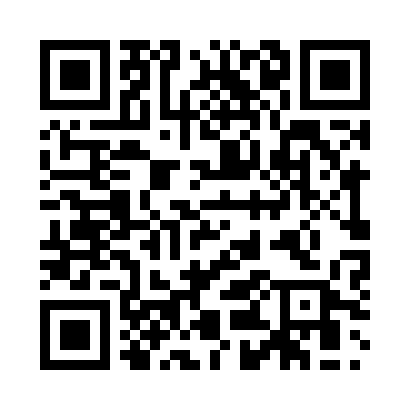 Prayer times for Atzendorf, GermanyWed 1 May 2024 - Fri 31 May 2024High Latitude Method: Angle Based RulePrayer Calculation Method: Muslim World LeagueAsar Calculation Method: ShafiPrayer times provided by https://www.salahtimes.comDateDayFajrSunriseDhuhrAsrMaghribIsha1Wed3:115:431:115:148:3911:002Thu3:075:411:115:158:4011:043Fri3:035:401:105:158:4211:074Sat2:595:381:105:168:4411:105Sun2:575:361:105:178:4511:146Mon2:565:341:105:178:4711:167Tue2:555:321:105:188:4911:178Wed2:555:311:105:198:5011:189Thu2:545:291:105:198:5211:1810Fri2:535:271:105:208:5411:1911Sat2:525:261:105:218:5511:2012Sun2:525:241:105:218:5711:2013Mon2:515:221:105:228:5811:2114Tue2:515:211:105:229:0011:2215Wed2:505:191:105:239:0111:2216Thu2:495:181:105:249:0311:2317Fri2:495:161:105:249:0411:2418Sat2:485:151:105:259:0611:2419Sun2:485:141:105:259:0711:2520Mon2:475:121:105:269:0911:2621Tue2:475:111:105:279:1011:2622Wed2:465:101:105:279:1111:2723Thu2:465:091:105:289:1311:2824Fri2:455:071:115:289:1411:2825Sat2:455:061:115:299:1611:2926Sun2:455:051:115:299:1711:3027Mon2:445:041:115:309:1811:3028Tue2:445:031:115:309:1911:3129Wed2:445:021:115:319:2111:3130Thu2:435:011:115:319:2211:3231Fri2:435:001:115:329:2311:32